Provider readiness checklist - Identify strengths and needs (staff self-assessment and supervisor review)Chart training activities (match provider knowledge with training activities and service action)Chart plan for case openingsReview via coaching / supervision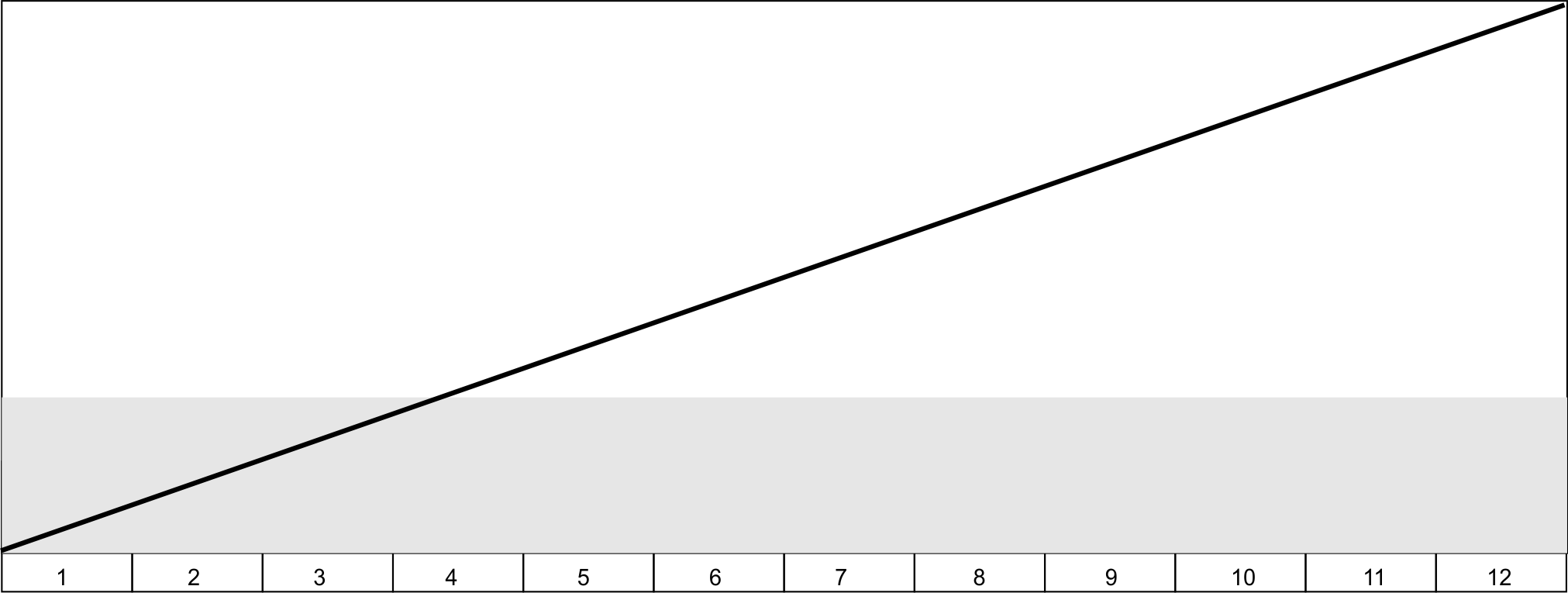 